中國醫藥大學服務學習課程教學助理考核表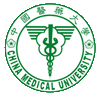 112學年度 第2學期教師簽名：                        *撰寫說明：本表填寫人為服務學習授課教師及服務學習中心，請教師針對課程教學助理進行工作考核，並連同執行成果一併繳交。基本資料基本資料基本資料基本資料基本資料基本資料開課系級：開課系級：開課系級：開課系級：TA姓名：TA姓名：考核內容考核內容考核內容考核內容考核內容考核內容序號評分項目分數具體狀況說明具體狀況說明具體狀況說明1出席態度1-10分(不良-良好)2對課程內容理解情形1-10分(不良-良好)3課堂參與情形1-10分(不良-良好)4團體服務前的協助情形1-10分(不良-良好)5團體服務協助情形1-10分(不良-良好)6與教師互動情形1-10分(不良-良好)7與學生互動情形1-10分(不良-良好)8授課教師交辦事項協助情形1-10分(不良-良好)9參與研習及培訓出席情形1-10分(不良-良好)此欄為服務學習中心填寫此欄為服務學習中心填寫此欄為服務學習中心填寫10與服務學習中心行政事項配合情形1-10分(不良-良好)此欄為服務學習中心填寫此欄為服務學習中心填寫此欄為服務學習中心填寫總  分總  分特殊優良事蹟特殊優良事蹟(教師填寫)(教師填寫)(教師填寫)(服務學習中心填寫)待改進事項待改進事項(教師填寫)(教師填寫)(教師填寫)(服務學習中心填寫)